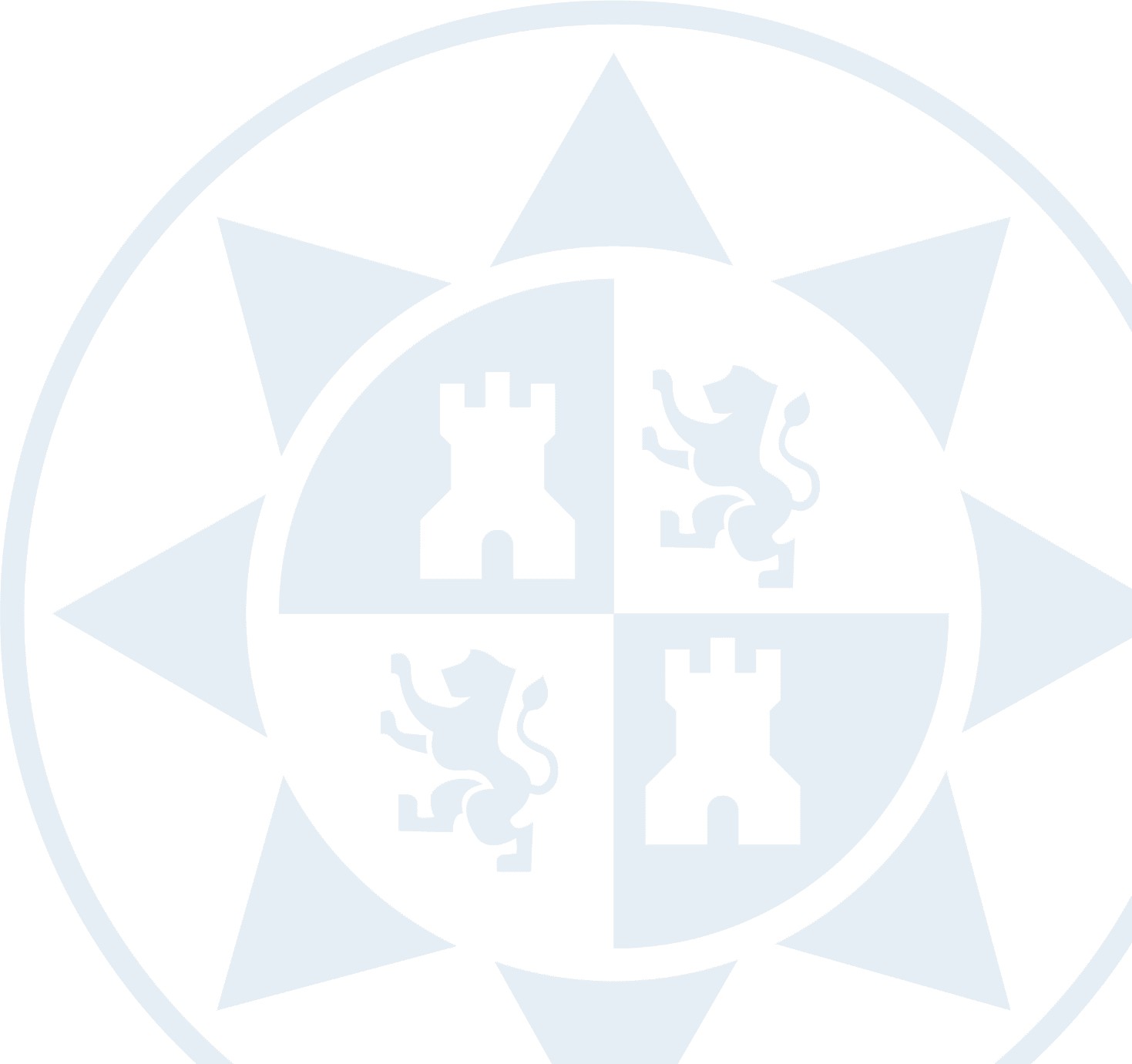 Reasoned report of the EXTERNAL expert evaluators to the "Doctorate Programme regulated by R.D. 99/2011".Details of the external evaluatorDetails of the Doctoral Thesis you are assessing*Ratings: Very Good (5); Good (4); Suﬃcient (3); Poor (2); Very Poor (1)For the attention of the Academic Committee of the Doctoral Programme and the International Doctoral School of the Universidad Politécnica de Cartagena	1Summary of the evaluationProvide a summary of the assessment made of at least 300 words.Classiﬁcation of needed changesPlease mark with an X under the appropriate label. This information will guide the Academic Committee in sending a deadline for the PhD student.Key issues that need to be addressedAdd as many rows as necessary, identifying each aspect with an ordinal. Be as concise as possible and, where feasible, clearly identify where the problem lies.For the attention of the Academic Committee of the Doctoral Programme and the International Doctoral School of the Universidad Politécnica de Cartagena	2Other areas for improvementAdd as many rows as necessary, identifying each aspect with an ordinal. Be as concise as possible and, where feasible, clearly identify where the problem lies.Signed at 	, on 	de	, 202_.Name and handwritten signature, or digital signatureFor the attention of the Academic Committee of the Doctoral Programme and the International Doctoral School of the Universidad Politécnica de Cartagena	3Surname:Name:DNI/Passport (if belonging to a foreign ins0tu0on):Current University/Centre:Current University/Centre:Posi9on held:E-mail:E-mail:E-mail:University and year in which the doctorate was obtained:University and year in which the doctorate was obtained:University and year in which the doctorate was obtained:Doctoral student's surname:Name of doctoral student:Title of the Thesis:Title of the Thesis:Thesis supervisor:Thesis supervisor:Date of issue of the report:Date of issue of the report:ASSESSMENT OF THE THESIS(Scale of 1 to 5)*Originality and interestDeﬁnition and approach to objectivesTheoretical framework and backgroundMethodologyRelevance of the resultsDiscussionConclusionsReferences, other sources and resourcesFormal aspectsOVERALL The Thesis needs major changes which will require an extended period of <me (more than threemonths).The Thesis requires some changes that can be remedied within a reasonable period of <me (lessthan three months).The Thesis requires few changes that are easily achievable (less than one month).#1#2#3#1#2#3